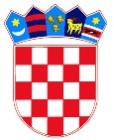 REPUBLIKA HRVATSKADUBROVAČKO-NERETVANSKA ŽUPANIJAOPĆINA TRPANJ						-PRIJEDLOG-OPĆINSKO VIJEĆENa temelju članka 35. Zakona o lokalnoj i područnoj (regionalnoj) samoupravi (Narodne novine broj 33/01, 60/01., 129/05, 109/07., 125/08., 36/09., 150/11., 144/12., 19/13, 137/15, 123/17, 98/19 i 144/20) i članka 30. Statuta Općine Trpanj (Službeni glasnik Dubrovačko-neretvanske županije br.6/13, 14/13, 7/18, 11/19-pročišćeni tekst, 7/20 i 4/21), Općinsko vijeće Općine Trpanj, na 07. sjednici, održanoj ___. 2022.godine, donijelo jeETIČKI KODEKSNOSITELJA POLITIČKIH DUŽNOSTI U OPĆINI TRPANJI   OPĆE ODREDBEČlanak 1.Ovim Etičkim kodeksom utvrđuju se etička načela i standardi u ponašanju predsjednika, potpredsjednika i članova Općinskog vijeća Općine Trpanj, Općinskog načelnika Općine Trpanj, te predsjednika i članova radnih tijela Općinskog vijeća Općine Trpanj (u nastavku teksta: nositelji političkih dužnosti) u obavljanju njihovih dužnosti, utemeljena na propisima i široko prihvaćenim dobrim običajima.Ovim Etičkim kodeksom nastojat će se poticati etičko ponašanje kod svih
nositelja političkih dužnosti u obavljanju njihove dužnosti i to na način da se javno
publiciraju pravila dobrog ponašanja (pozitivnim primjerom svakog od njih), te da
se rješavaju (što jer moguće prije), potencijalni etički problemi odnosno njihovo
sankcioniranje.
Ovim Etičkim kodeksom upoznaje se građane Općine Trpanj i opću javnost s ponašanjem koje imaju pravo očekivati od nositelja političkih dužnosti, kao javnih osoba. Članak 2.   U ovome Etičkom kodeksu pojedini pojmovi imaju sljedeće značenje:diskriminacija je svako postupanje kojim se neka osoba, izravno ili neizravno, stavlja ili bi mogla biti stavljena u nepovoljniji položaj od druge osobe u usporedivoj situaciji, na temelju rase, nacionalnoga ili socijalnog podrijetla, spola, spolnog opredjeljenja, dobi, jezika, vjere, političkoga ili drugog opredjeljenja, bračnog stanja, obiteljskih obveza, imovnog stanja, rođenja, društvenog položaja, članstva ili ne članstva u političkoj stranci ili sindikatu, tjelesnih ili društvenih poteškoća, kao i na temelju privatnih odnosa sa zaposlenikom ili dužnosnikom Općine Trpanj;kodeks je Etički kodeks nositelja političkih dužnosti u Općini Trpanj;sukob interesa je situacija u kojoj su privatni interesi nositelja političkih dužnosti u suprotnosti s javnim interesom ili kad privatni interes utječe ili može utjecati na nepristranost nositelja političke dužnosti u obavljanju njegove dužnosti;uznemiravanje je svako neprimjereno ponašanje prema drugoj osobi koja ima za cilj ili koja stvarno predstavlja povredu osobnog dostojanstva, ometa obavljanje poslova, kao i svaki čin pojedinačan ili ponavljan, verbalni, neverbalni ili tjelesni te stvaranje ili pridonošenje stvaranju neugodnih ili neprijateljskih radnih ili drugih okolnosti koje drugu osobu zastrašuju, vrijeđaju ili ponižavaju, kao i pritisak na osobu koja je odbila uznemiravanje ili spolno uznemiravanje ili ga je prijavila, uključujući spolno uznemiravanje.Članak 3.Pridržavanje ovog Etičkog kodeksa ima za osnovnu svrhu pridonošenje
ugledu Općine Trpanj kao jedinice lokalne samouprave, pridržavanje temeljnih
načela demokratskog sustava da je pravo građana da sudjeluju u upravljanju javnim poslovima.
Nadalje, svrha ovog Kodeksa je stvaranje ozračja u kojem nositelji političkih
dužnosti svoje poslove obavljaju vodeći se prije svega javnim interesom te
zaštitom vjerodostojnosti i dostojanstva povjerene im dužnosti, u skladu s
opravdanim očekivanjima građana o ponašanju političkih predstavnika kojima su
dali svoje povjerenje, uz zaštitu prava svakog nositelja političke dužnosti na
primjenu demokratskih sredstava artikuliranja i promicanja svojih političkih
stavova.
Il  TEMELJNA NAČELAČlanak 4.Nositelji političkih dužnosti se pridržavaju sljedećih temeljnih načela:zakonitosti i zaštite javnog interesa;odanosti lokalnoj zajednici te dužnosti očuvanja i razvijanja povjerenja građana u nositelje političkih dužnosti i institucije općinske vlasti u kojima djeluju;poštovanja integriteta i dostojanstva osobe, zabrane diskriminacije i povlašćivanja te zabrane uznemiravanja;čestitosti i poštenja te izuzetosti iz situacije u kojoj postoji mogućnost sukoba interesa;zabrane korištenja svoje dužnosti odnosno ovlaštenja koja iz nje proizlazi u svrhu ostvarivanja osobnog interesa ili privatnih interesa drugih osoba, konstruktivnog pridonošenja rješavanju javnih pitanja;javnosti rada i dostupnosti građanima;zabrane svjesnog iznošenja neistina;pridržavanja pravila rada tijela u koje su izabrani, odnosno imenovani;aktivnog sudjelovanja u radu tijela u koje su izabrani, odnosno imenovani;prihvaćanja dobrih običaja parlamentarizma te primjerenog komuniciranja, uključujući zabranu uvredljivog govora;odnosa prema službenicima i namještenicima općinskih upravnih tijela koji se temelji na propisanim pravima, obvezama i odgovornostima obiju strana, uključujući prava i dužnosti službenika i namještenika utvrđena Etičkim kodeksom općinske uprave Općine Trpanj, isključujući pritom svaki oblik političkog pritiska na upravu koji se u demokratskim društvima smatra neprihvatljivim;redovitog puta komuniciranja s općinskim službenicima i namještenicima, što uključuje pribavljanje službenih informacija ili obavljanje službenih poslova, putem njihovih pretpostavljenih;osobne odgovornosti za svoje postupke.Članak 5.U svim slučajevima nastupanja sukoba interesa ili nespojivosti dužnosti, nositelji političkih dužnosti se obvezuju, bez odgode, prijaviti takav slučaj i poduzeti sve potrebne radnje kako bi sukob interesa ili nespojivost dužnosti prestao.Uz zakonsku obavezu, nositelji političkih dužnosti imaju i moralnu obavezu da se suzdrže od raspravljanja i odlučivanja u onim stvarima u kojima imaju osobni interes te da o tome obavijeste tijelo koje o tome odlučuje.Nositelji političkih dužnosti na čelnim položajima u tijelima općinske vlasti angažirani su na osiguranju provedbe Kodeksa u dodatnoj mjeri, u skladu s posebnom odgovornošću koju imaju.IlI  NADZOR POŠTOVANJA  ETIČKOG KODEKSAČlanak 6. Poštovanje Kodeksa nadzire Etičko povjerenstvo Općine Trpanj.Etičko povjerenstvo čine predsjednik i dva člana, koja imenuje i razrješuje Općinsko vijeće.Predsjednik Etičkog povjerenstva imenuje se iz reda osoba nedvojbenoga javnog ugleda u lokalnoj zajednici. Nedvojbeni javni ugled u lokalnoj zajednici imaju osobe koje nisu pravomoćnom presudom proglašene krivom za počinjenje bilo kojeg kaznenog djela. Predsjednik Etičkog povjerenstva ne može biti nositelj političke dužnosti, niti član političke stranke, odnosno kandidat nezavisne liste zastupljene u Općinskom vijeću.      Članovi Etičkog povjerenstva imenuju se iz reda vijećnika Općinskog vijeća, po jedan član iz vlasti i oporbe.Administrativnu potporu radu Etičkog povjerenstva pruža upravno tijelo Općinske uprave nadležno za stručnu pomoć radu Općinskog vijeća.Članak 7.Etičko povjerenstvo izdaje mišljenja, preporuke i upozorenja, povodom pritužbe ili na zahtjev građana, nositelja političkih dužnosti, Općinskog vijeća, Općinskog načelnika i njihovih radnih tijela, kao i na vlastitu inicijativu.O pritužbi na ponašanje koje podnositelj smatra protivnim Kodeksu Etičko povjerenstvo obavještava nositelja na kojeg se pritužba odnosi, dajući mu mogućnost da se o pritužbi očituje u roku od 15 dana od dostave pritužbe.Tijela općinske vlasti te Jedinstveni upravni odjel dužni su surađivati s Etičkim povjerenstvom u prikupljanju informacija potrebnih za njegovo odlučivanje.Etičko povjerenstvo odlučuje većinom glasova, u roku od 60 dana od zaprimanja pritužbe ili zahtjeva. Mišljenja, preporuke i upozorenja Etičkog povjerenstva dostavljaju se Općinskom vijeću, podnositelju pritužbe ili zahtjeva i nositelju političke dužnosti na kojeg se pritužba odnosi te se objavljuju na oglasnoj ploči Općine Trpanj.Kada je potrebno odlučiti o postupanju člana Etičkog povjerenstva, taj član ne sudjeluje u odlučivanju.Članak 8.Etičko povjerenstvo podnosi Općinskom vijeću godišnje izvješće o svom radu, najkasnije do kraja ožujka za prethodnu godinu- prihvaćeno godišnje izvješće objavljuje se na web stranici Općine Trpanj.Članak 9.Postupanje Etičkog povjerenstva ne priječi provedbu mjera iz nadležnosti drugih ovlaštenih tijela i osoba u vezi s odgovornošću nositelja političke dužnosti kada su pojedinim ponašanjem ispunjene propisane pretpostavke za provedbu tih mjera.IV   PRIJELAZNE I ZAVRŠNE ODREDBEČlanak 10.Ovaj Etički kodeks stupa na snagu osmog dana od dana objave u Službenom glasniku Dubrovačko-neretvanske županije.Etički kodeks se objavljuje i na web stranici Općine Trpanj.KLASA: 114-04/22-1/1URBROJ: 2117/07-05/01-22-1 			Predsjednik Općinskog vijeća								Ivan Veić, v.r.Trpanj, --. ----- 2022.